 10. mezinárodní kongres ČSMO 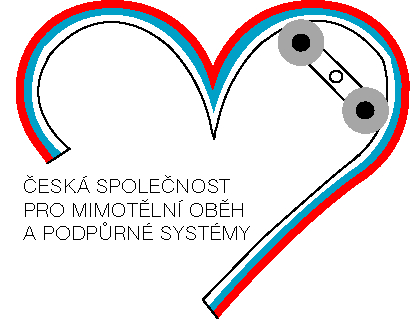  Kongresový hotel LUNA  22. - 24. května 2014PŘIHLÁŠKA PRO AKTIVNÍ ÚČASTMám zájem o  aktivní  pasivní účast na kongresuStručný obsah přednášky:Název přednášky:       
     Jména autorů:     Pracoviště:     1     2     3     4     